常総きぬ川花火大会　ご協賛のお願い謹啓　向夏のみぎり，皆様におかれましては益々御清祥のこととお慶び申し上げます。さて，令和３年度の常総きぬ川花火大会を「特別版」と銘打ち，「無観客」「短時間」「原則として打上日時・場所を非公開」の感染症対策を講じた上，全国への動画配信という形で実施する運びとなりました。常総きぬ川花火大会は，テレビ番組でも度々紹介される花火ファン注目の大会であり，毎年１０万人を超える全国各地からのお客様にご観覧いただいている当市最大のイベントです。これもひとえにご支援くださる皆様のご厚情の賜物と深く感謝しております。昨年は感染症拡大の影響を受け，打上断念という苦渋の選択をしましたが，「常総きぬ川の花火を絶やしてはいけない」という強い思いから，今回の開催を目指すに至りました。会場に足を運んでいただくことはできませんが，コロナ禍においても多くの方々に価値を見出していただける花火を打上げたいと考えております。コロナ不況の折，厳しい状況であると重々承知しておりますが，以上の趣旨にご賛同の上，ご無理のない範囲でのご協賛を賜りたくお願い申し上げます。謹白※本年につきましては，市の財政状況を踏まえ，クラウドファンディングサイト「CAMPFIRE」による募金も同時期に実施いたします。令和３年６月吉日常総きぬ川花火大会実行委員会１　協賛金額及び返礼※上記全ての協賛に以下の特典がございます。・打上げ日時とWEB生配信URLの3日前公開・編集後動画URLのご案内≪裏面に続きます≫2　申込方法別紙「花火協賛申込書」に必要事項を記入の上，常総きぬ川花火大会実行委員会事務局へＦＡＸ等にてご提出ください。※２０１８年より花火大会事務局が市役所に移管され，昨今の情勢も鑑み，職員による現金の取り扱いが大変厳しくなっております。協賛金につきましては，お振込によるご対応にご協力いただければ幸いに存じますが，ご要望に応じて柔軟に対応させていただきます。大変不躾なお願いではございますが，ご理解とご協力のほど，よろしくお願いいたします。3　申込先　　常総きぬ川花火大会実行委員会事務局（常総市役所商工観光課内）　　TEL０２９７－２３－９０８８ 　　FAX０２９７－２２－８８６４4　申込締切日　　令和３年８月３１日（火）５　花火大会概要（１）名　　称　　常総きぬ川花火大会特別版（２）開催期日　　令和３年中　※直前まで非公開。協賛者様には３日前に生配信URLを添えて告知。（３）打上場所　　常総市内某所　※打上終了まで非公開（４）感染症対策①無観客開催観覧席は設けず，協賛者様にはWEB生配信，市民の方にはご自宅からご観覧いただきます。②短時間での開催密集を避けるため，15～30分程度の短時間で打上を実施する。③日時・場所の原則非公開協賛者様には3日前に打上日時・生配信URLを公開，市民の方には直前の防災無線で周知。④HP・クラウドファンディング掲載ページでの注意喚起密集発生が危惧される場合には花火打上を延期・中止する旨を事前に呼びかけます。（５）打上内容今年だからこそ打上げられる特別な花火として，全国的にも例が少ない「芸協10号玉対打ち」を予定しております。打上発数・玉名・構成等は頂いた協賛金額に応じて調整いたします。６　その他（１）ご観覧について打上げ日時を３日前に公開しますが，密集を避けるため，WEB生配信またはご自宅等からご観覧くださいますようお願い申し上げます。（２）大会の詳細・最新情報について『常総きぬ川花火大会ホームページ』をご覧ください。（随時更新いたします。）https://joso-hanabi.jp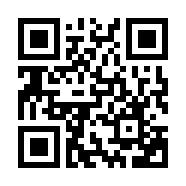 協賛金額返礼（ご芳名掲載は協賛金額に応じた大きさとなります。）３万円大会HP、編集後動画へのご芳名掲載（エンドロール）ボールペン１本・タオル１本・打上映像DVD１枚　　５万円大会HP、編集後動画へのご芳名掲載（エンドロール）ボールペン１本・タオル１本・打上映像DVD１枚・レジャーシート１枚　１０万円大会HP、編集後動画へのご芳名掲載（エンドロール＋冒頭）ボールペン２本・タオル２本・打上映像DVD１枚・レジャーシート２枚・トートバッグ２枚１５万円大会HP、編集後動画へのご芳名掲載（エンドロール＋冒頭）ボールペン２本・タオル２本・打上映像DVD１枚・レジャーシート２枚・トートバッグ２枚３０万円大会HP、編集後動画へのご芳名掲載（エンドロール＋冒頭）ボールペン３本・タオル３本・打上映像DVD１枚・レジャーシート３枚・トートバッグ３枚５０万円大会HP、編集後動画へのご芳名掲載（エンドロール＋冒頭）ボールペン５本・タオル５本・打上映像DVD１枚・レジャーシート５枚・トートバッグ５枚１００万円大会HP、編集後動画へのご芳名掲載（エンドロール＋冒頭）ボールペン10本・タオル10本・打上映像DVD１枚・レジャーシート10枚・トートバッグ10枚